Bolivia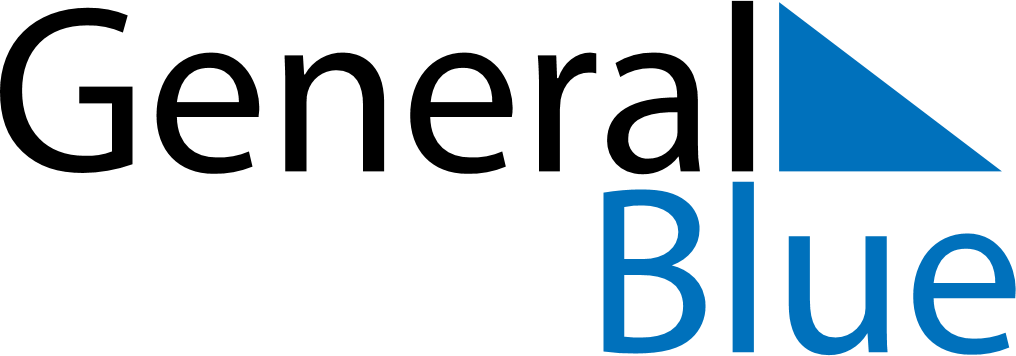 BoliviaBoliviaBoliviaBoliviaBoliviaBoliviaBoliviaOctober 2018October 2018October 2018October 2018October 2018October 2018October 2018October 2018SundayMondayTuesdayWednesdayThursdayFridaySaturday12345678910111213141516171819202122232425262728293031November 2018November 2018November 2018November 2018November 2018November 2018November 2018November 2018SundayMondayTuesdayWednesdayThursdayFridaySaturday123456789101112131415161718192021222324252627282930December 2018December 2018December 2018December 2018December 2018December 2018December 2018December 2018SundayMondayTuesdayWednesdayThursdayFridaySaturday12345678910111213141516171819202122232425262728293031 Nov 2: All Souls’ DayDec 25: Christmas Day